 Government of Karnali Province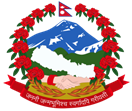 Ministry of Industry, Tourism, Forest and EnvironmentBirendranagar, Surkhet, NepalFirst Date of Publication: Date: 2077-12-11Name of Project: Expression of Interest for The Potentiality and Scope of Enhancing Medicinal Plants Production and Productivity With Special Emphasis on Designing and Delineating areas for Establishing Low-Cost High Technology Nurseries and Quality Certification Laboratories in Karnali ProvinceGovernment of Nepal (GoN) has allocated fund toward the cost of Expression of interest for The Potentiality and Scope of Enhancing Medicinal Plants Production and Productivity with Special Emphasis on Designing and Delineating areas for Establishing Low- Cost High Technology Nurseries and Quality Certification Laboratories in Karnali Province and intend to apply portion of this fund to eligible payments under the Contract for which this Expression of Interest is invited for National consulting serviceThe Ministry of Industry Tourism Forest and Environment, Karnali Province, Surkhet now invites Expression of Interest (EOI) from eligible consulting firms (“consultant”) to provide the following consulting services: Expression of interest for The Potentiality and Scope of Enhancing Medicinal Plants Production and Productivity with Special Emphasis on Designing and Delineating areas for Establishing Low- Cost High Technology Nurseries and Quality Certification Laboratories in Karnali Province. EOI No.: MoITFE/Karnali/EOI/77-78-01Interested eligible consultants may obtain further information and EOI document free of cost at the address Ministry of Industry Tourism Forest and Environment, Karnali Province, Surkhet, during office hours on or before 2077-12-25, 23:59 or visit e-GP system www.bolpatra.gov.np/egp or visit the client’s website http://moitfe@karnali.gov.np Consultants may associate with other consultants to enhance their qualifications.Expressions of interest shall be delivered online through e-GP system www.bolpatra.gov.np/egp on or before 2077-12-25, 23:59In case the last date of obtaining and submission of the EOI documents happens to be a holiday, the next working day will be deemed as the due date but the time will be the same as stipulated.EOI will be assessed based on Qualification 40.0 %, Experience 45.0 %, and Capacity 15.0 % of consulting firm and key personnel. Based on evaluation of EOI, only shortlisted firms will be invited to submit technical and financial proposal through a request for proposal.Maximum no. of JV Firms: Three.Minimum score to pass the EOI is 60Ministry of Industry Tourism Forest and Environment, Karnali Province, Nepal, reserves the right to accept or reject any or all EOI applications with or without giving any reason whatsoever.